Marijke Umans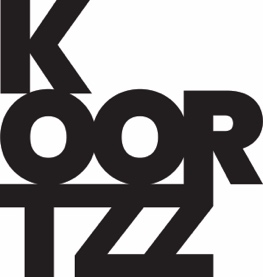 (Over-)leven met gescheiden oudersSinds 2017 is Marijke gescheiden ouder van twee kinderen. Gedurende die eerste zeven jaar proefde, zag en voelde ze welke hulpverlening er bestaat, tot waar die hulp reikt en vooral wat er van de kinderen verwacht wordt en ze zelf moeten kunnen en doen. Wat opgroeien in scheiding teweegbrengt binnen de gezinssituaKe, op school, welke impact het heeft op kinderen, hun hobby’s…Gedurende deze periode verdiepte ze zich in vakliteratuur, soorten hulpverlening, bewustwording hierrond en visies en zocht ze uit welke mogelijkheden er bestaan om kinderen in hun kracht te zetten, los van een loyaliteitsconflict. In deze rijkdom aan materiaal en hulpverlening miste ze een boek. Eén dat handvaten aanreikt en informatie verschaft op maat van tieners en jongeren zelf! Een boek dat (h)erkenning biedt, scheiding uit de taboesfeer haalt en jongeren rechtstreeks aanspreekt om hen in hun kracht te zetten.Je kan als ouder een voorbeeld bieden of als hulpverlener een leidraad om met de situatie om te gaan, maar zij moeten het doen. De kinderen en jongeren zijn kind van gescheiden ouders voor de rest van hun leven en moeten veerkrachachtig omgaan met hun nieuwe realiteit. Dat ouders scheiden hebben kinderen niet In de hand, hoe ze ermee om kunnen gaan en (over-) leven wel.Om kinderen en jongeren taal te geven aan de soms on-be-grijpbare situaties die scheidingen met zich mee kunnen brengen, schreef ze een hulpgids als leidraad om op te groeien met ouders in scheiding. Een alfabetisch gerangschikt woordenboek waar 480 woorden in verband met scheiding worden gebracht en uitgelegd, geïllustreerd door tal van getuigenissen van kinderen en jongeren zelf. In het tweede deel van het boek krijg je tools aangereikt richting hulpverlening en achtergrondinformatie vertrekkend vanuit de rechten van het kind.Tijdens deze avond richt ze zich tot volwassenen die kinderen en jongeren willen ondersteunen in hun zoektocht of op zoek zijn naar taal rond dit onderwerp. Ze deelt haar kennis vanuit en rond het boek en de rechten van het kind, en brengt hierbij ook live enkele muzieknummers.